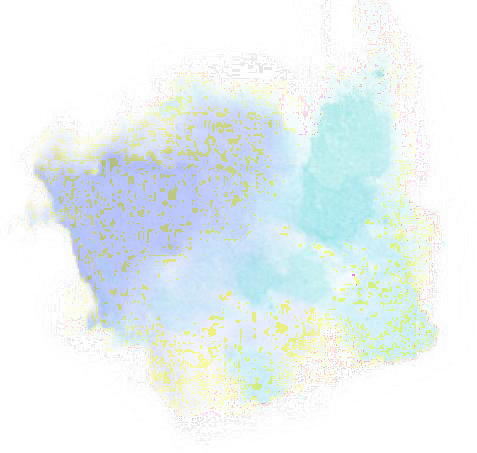 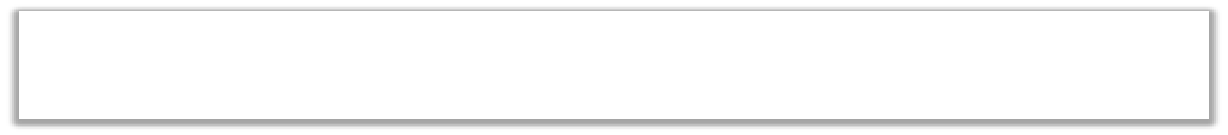 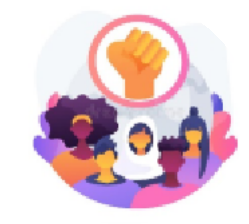 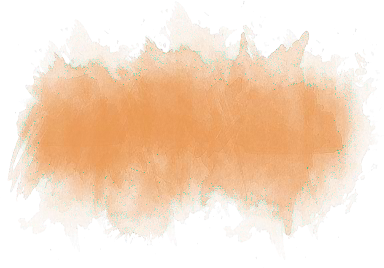 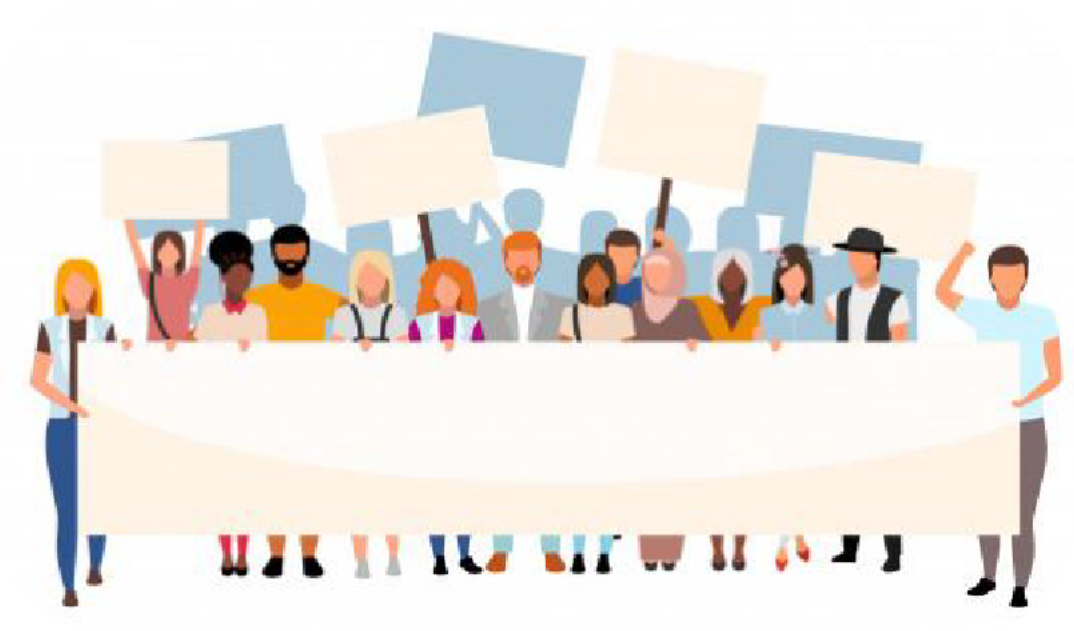 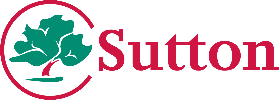 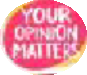 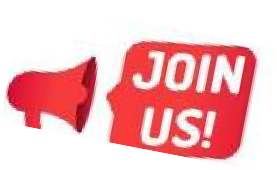 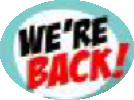 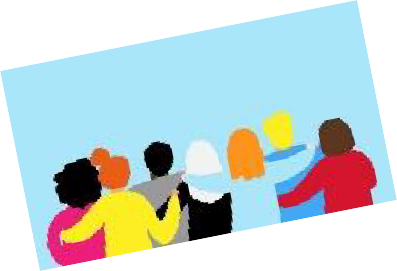 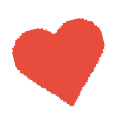 Hi,My name is Nicole and I am the new Participation and Engagement Officer working to develop the Children in Care Council (CICC) in Sutton.The CICC is here to represent children and young people who are looked after, and those who have left care and people who have left care between the ages of 7-25 years old.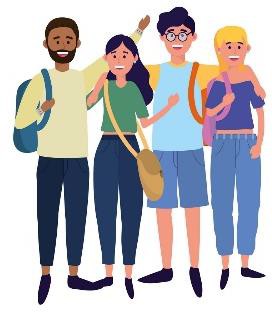 In the past you may have heard or been part of:Unite for children in care aged 7-11Tribe for children in care aged 12-15Tribe+ for care leavers aged 16+Joining the CICC gives you the chance to say what you think about being looked after in Sutton, and tell us what works and what could be done better. What you tell us will directly influence the support and services available for you and others.We want our CICC to be bigger and even better than before, so for 2021 we are relaunching with a new membership, benefits and activities, all designed by you. We can't do this without the most important people - you!What’s in it for you - Membership benefits: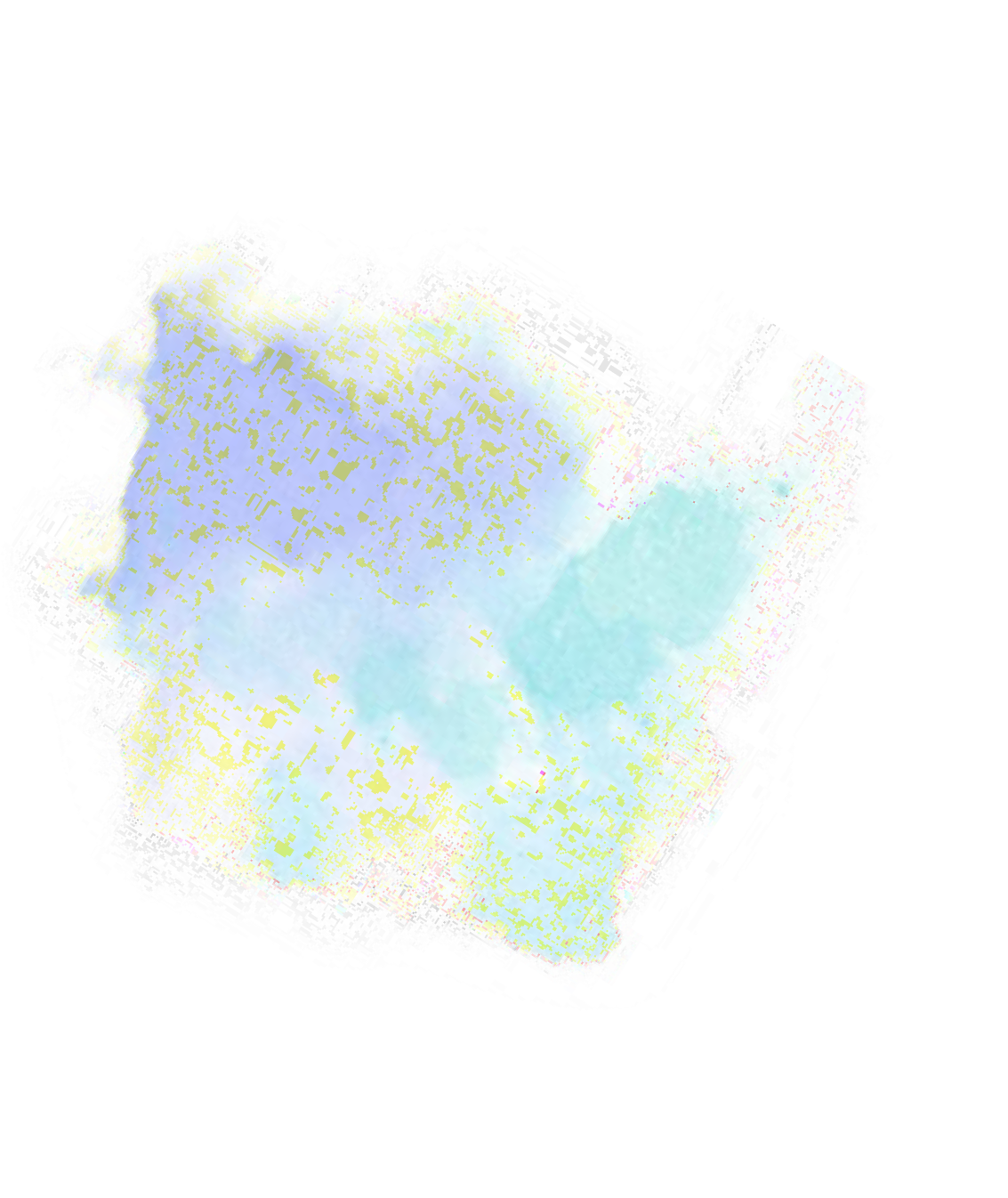 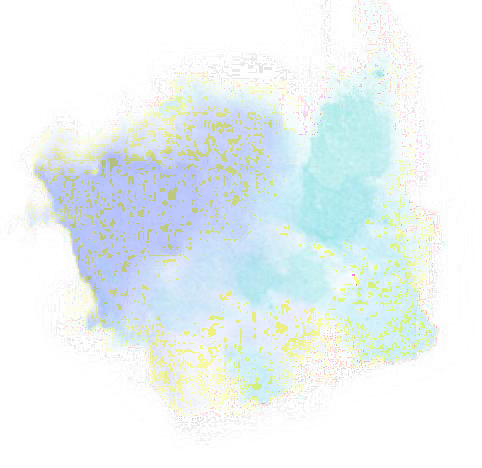 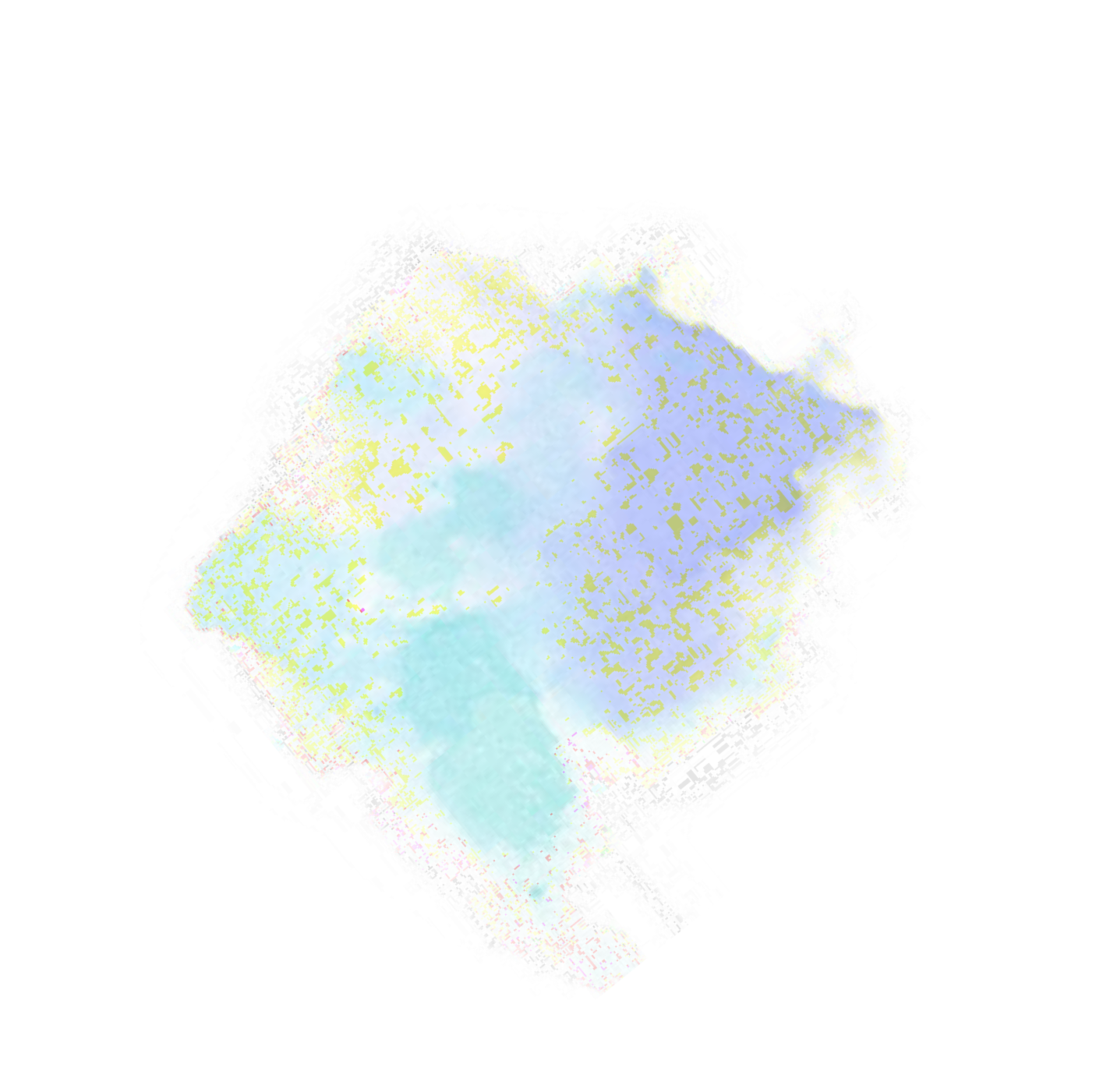 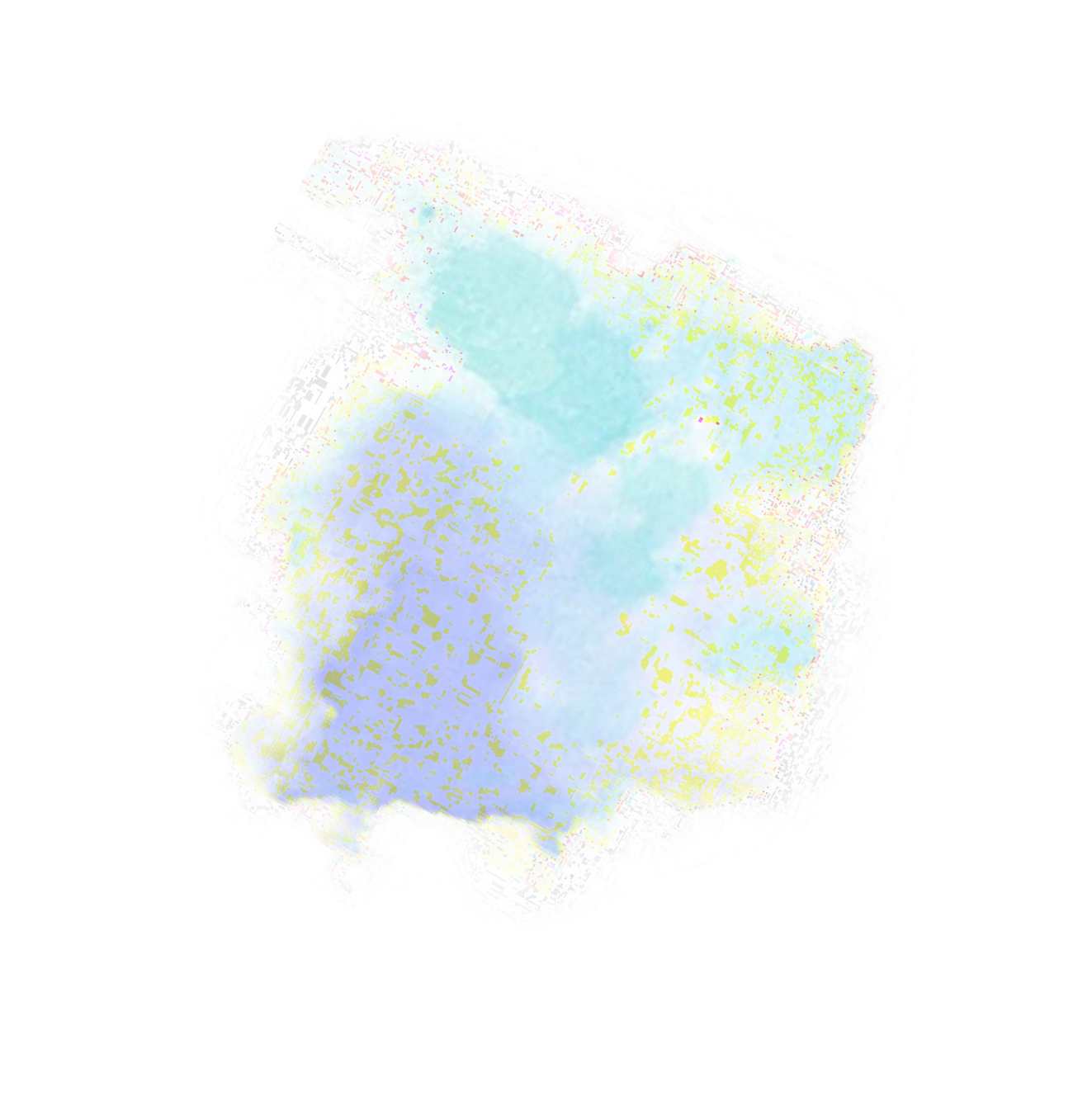 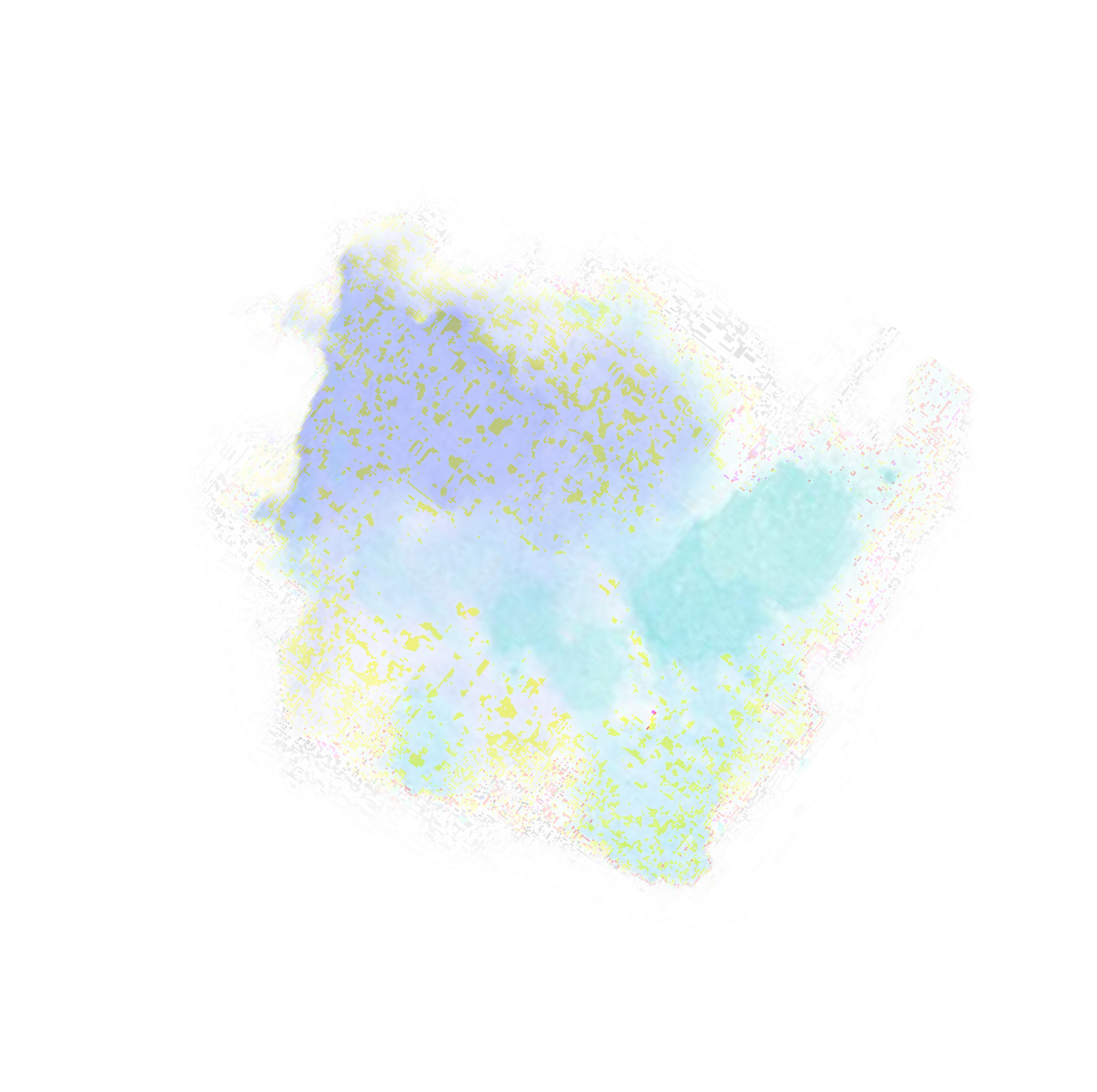 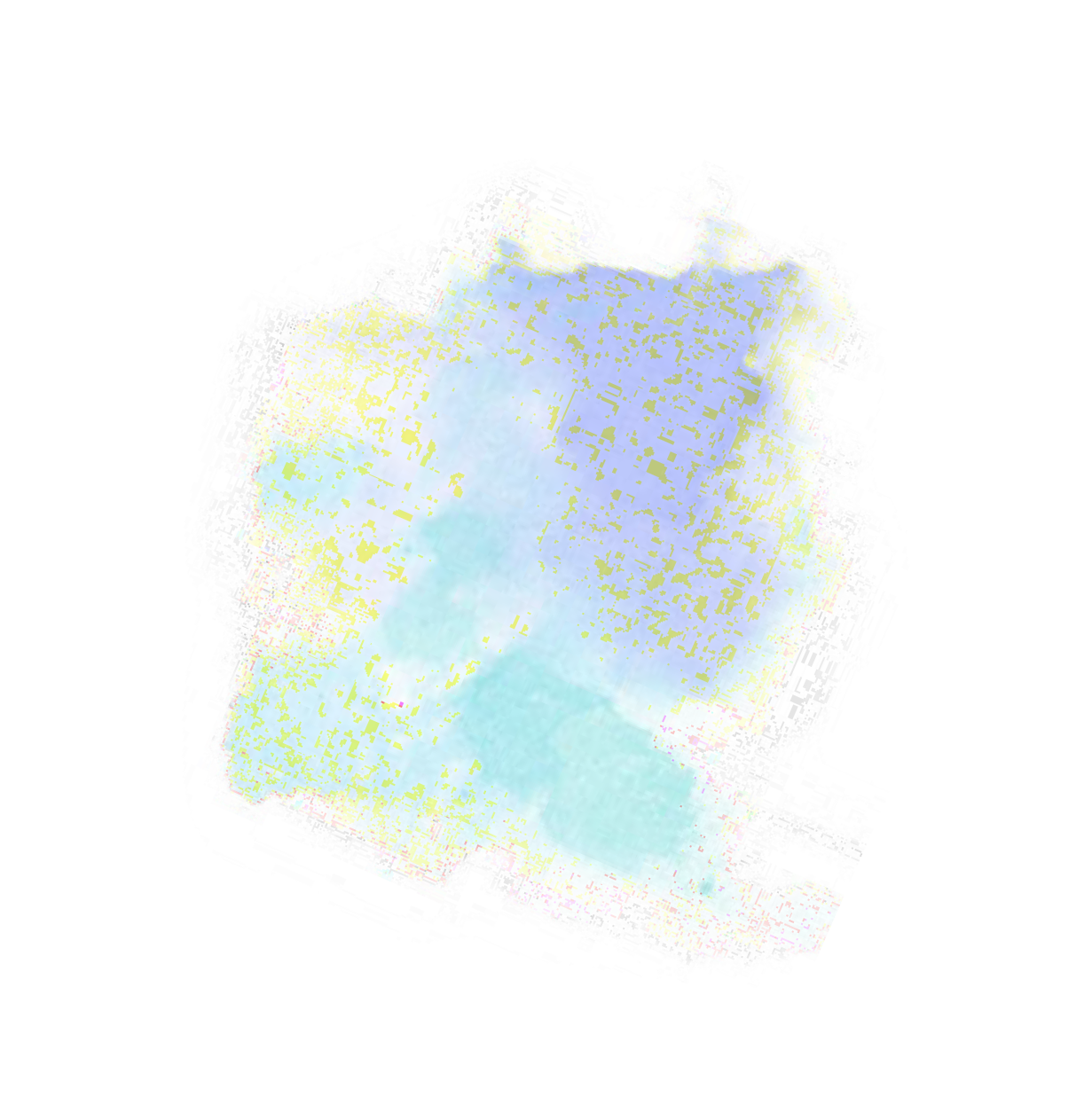 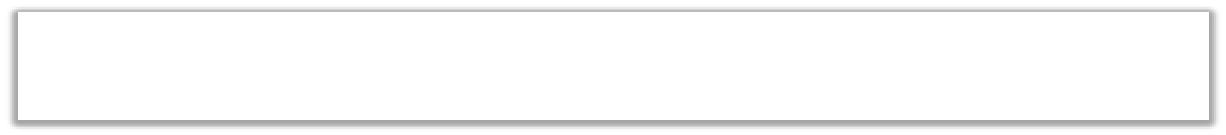 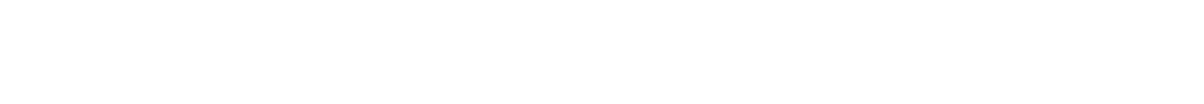 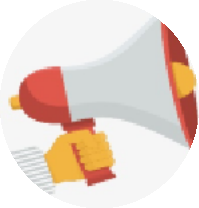 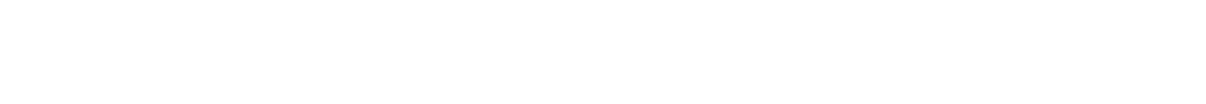 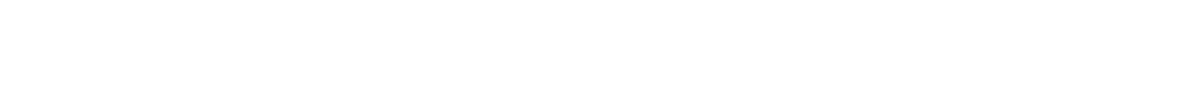 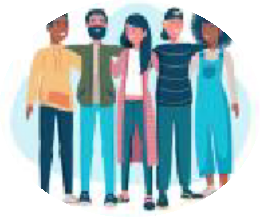 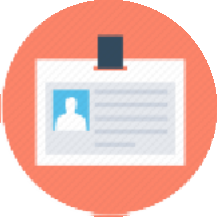 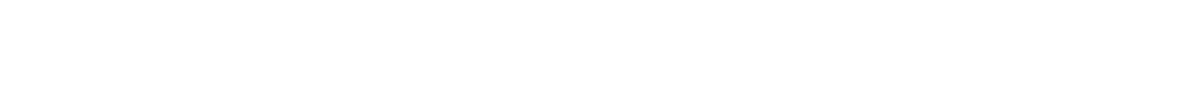 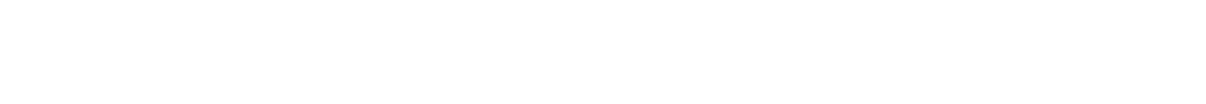 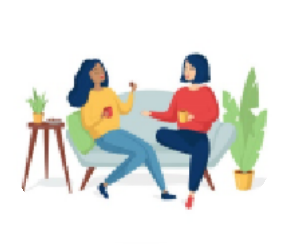 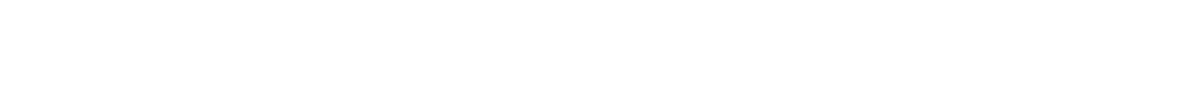 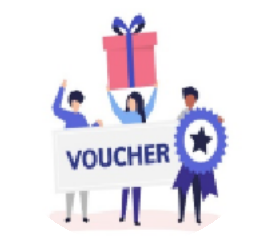 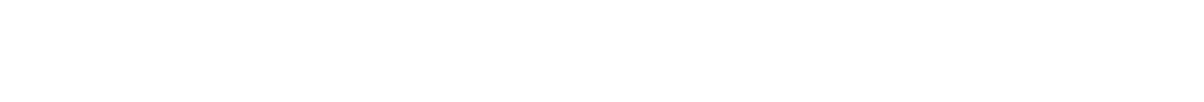 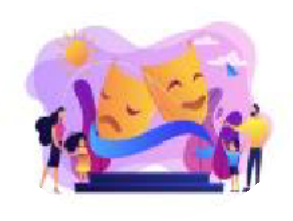 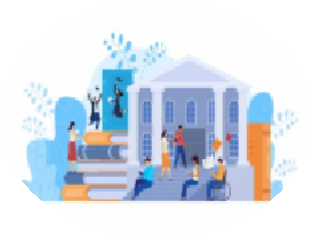 Have your voice heard and pave the way for othersA membership card, with access to discountsMake new friendsDrop in sessions, one to one and group supportSnacks provided and travel reimbursed for face to face meetings. I have put together a relaunch pack where you’ll find information about people who are here to help, and some resources I’ve created to uplift you during this time. You’ll also see informationabout our competition and resources to help you capture your vision for what the CICC should look like. Don't miss out on your chance to win!Sound good? Want to know more? If you would like to become a member or have a chat please reach me on 07593130224 or email cicc@sutton.gov.uk.Your voice matters and together we can make a difference to children in care. Take care,Nicole Luckett